Projektas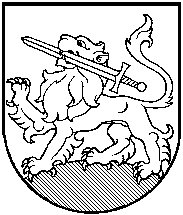 RIETAVO SAVIVALDYBĖS TARYBASPRENDIMASDĖL RIETAVO SAVIVALDYBĖS VIETINĖS REIKŠMĖS KELIŲ IR GATVIŲ SĄRAŠO, PATVIRTINTO RIETAVO SAVIVALDYBĖS TARYBOS 2016 M. KOVO 17 D. SPRENDIMU NR. T1-40, PAPILDYMO2017  m. rugsėjo 14 d.  Nr.      Rietavas	Vadovaudamasi Lietuvos Respublikos vietos savivaldos įstatymo 6 straipsnio 22 ir 32 punktais, Lietuvos Respublikos kelių įstatymo 6 straipsnio 4 punktu, Rietavo seniūnijos 2017 m. rugsėjo 6 d. raštu Nr. S-53, Rietavo savivaldybės taryba n u s p r e n d ž i a:	Papildyti Rietavo savivaldybės vietinės reikšmės kelių ir gatvių sąrašą, patvirtintą Rietavo savivaldybės tarybos 2016 m. kovo 17 d. sprendimu Nr. T1-40:	Sprendimas gali būti skundžiamas Lietuvos Respublikos administracinių bylų teisenos įstatymo nustatyta tvarka Klaipėdos apygardos administraciniam teismui (Galinio Pylimo g. 9, Klaipėda) per vieną mėnesį nuo šio sprendimo priėmimo dienos.Savivaldybės meras								RIETAVO SAVIVALDYBĖS ADMINISTRACIJOSVIETOS ŪKIO SKYRIUSAIŠKINAMASIS RAŠTAS PRIE SPRENDIMO ,,DĖL RIETAVO SAVIVALDYBĖS VIETINĖS REIKŠMĖS KELIŲ IR GATVIŲ SĄRAŠO, PATVIRTINTO RIETAVO SAVIVALDYBĖS TARYBOS 2016 M. KOVO 17 D. SPRRENDIMU NR. T1-40, PAPILDYMO“ PROJEKTO2017-09-06RietavasSprendimo projekto esmė.            Projektu siūloma papildyti Rietavo savivalybės vietinės reikšmės kelių ir gatvių sąrašą.              2. Kuo vadovaujantis parengtas sprendimo projektas.                         Sprendimo projektas parengtas Lietuvos Respublikos vietos savivaldos įstatymo 6 straipsnio 22 ir 32 punktais, Lietuvos Respublikos kelių įstatymo 6 straipsnio 4 punktu, Rietavo seniūnijos 2017 m. rugsėjo 6 d. raštu Nr. S-53.  Tikslai ir uždaviniai.           Teikiamu projektu bus papildytas Rietavo savivalybės vietinės reikšmės kelių ir gatvių sąrašas.	Laukiami rezultatai.Papildžius Rietavo savivalybės vietinės reikšmės kelių ir gatvių sąrašą, bus galima gauti ir panaudoti Kelių priežiūros ir plėtros programos lėšas kelių priežiūrai ir remontui.Kas inicijavo sprendimo  projekto rengimą.Sprendimo projekto rengimą inicijavo Vietos ūkio skyrius.Sprendimo projekto rengimo metu gauti specialistų vertinimai.Neigiamų specialistų vertinimų negauta.Galimos teigiamos ar neigiamos sprendimo priėmimo pasekmės.Neigiamų pasekmių nenumatyta.Lėšų poreikis sprendimo įgyvendinimui.  Papildomų lėšų sprendimo įgyvendinimui nereikia.9. Antikorupcinis vertinimas. Šis sprendimas antikorupciniu požiūriu nevertinamas.Vietos ūkio skyriaus vyr. specialistas                                                 Juozas AurylaKelio kodasKelio pavadinimasKelio pradžiaKelio pabaigaKelio ilgis (km)Kelio reikšmėGyvenvietės pavadinimasRT0336Privažiavimas prie gamybinės teritorijosKelio RT0120 (Bangos g.) ir RT0336 sankryžaSklypo riba (Bangos g. 65)0,108IIIvPelaičių k.